Zgłoszenie studenta/doktoranta do udziału w Mieszanych Programach Intensywnych rok akad. 2023/2024Dane osoboweInformacje o BIP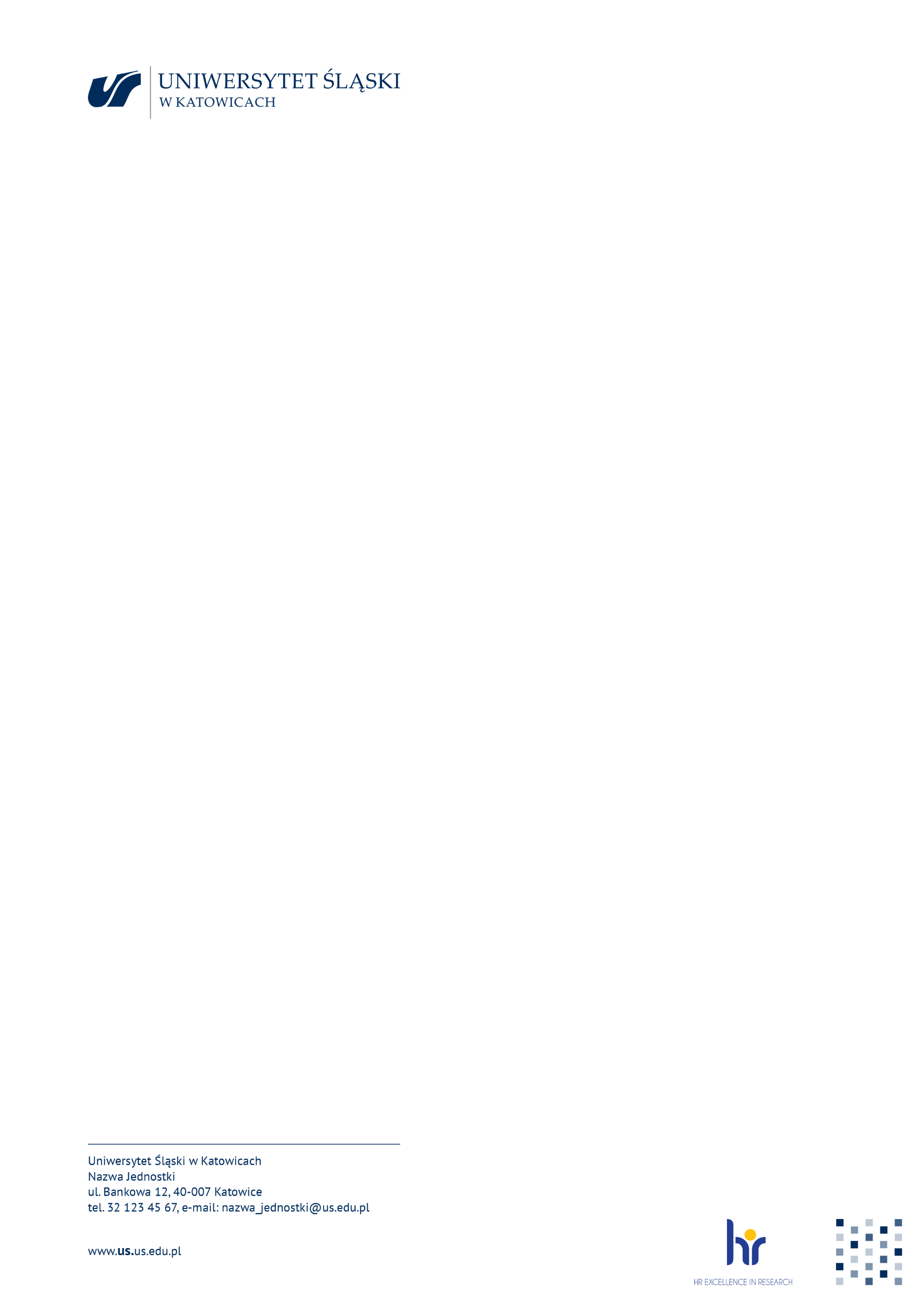 Czy zamierza Pan(i) ubiegać się o dofinansowanie z tytułu niepełnosprawności? (właściwe podkreślić)Tak                  NieCzy obecnie otrzymuje Pan(i) stypendium socjalne w UŚ? (właściwe podkreślić)Tak                  NieWyrażam zgodę na przetwarzanie moich danych osobowych przez Uniwersytet Śląski dla potrzeb niezbędnych do realizacji procesu kwalifikacji i prawidłowej organizacji mobilności w projekcie Erasmus Mobilność Edukacyjna. Podpis studenta/doktoranta: ………………………………………Nazwisko, ImięWydziałPoziom studiów, rokNumer albumuE-mailTytułCzłowiek i kolej w kontekście kulturowo-historycznym XIX-XXI wiekuMiejscowość/ kraj realizacji mobilności fizycznejPardubice, CzechyOkres trwania fizycznej mobilności (od..-do..) (bez podróży)13–17 maja 2024Okres trwania wirtualnej mobilności(od..-do..)12 kwietnia 2024Planowana liczba punktów ECTS3 ECTSDane wydziałowego koordynatora UŚDr Dorota Gołek-Sepetliewa Planowany środek transportuData i podpis                                 Koordynatora ds. programów mobilnościowychData i podpis  
Dziekana/Prodziekana